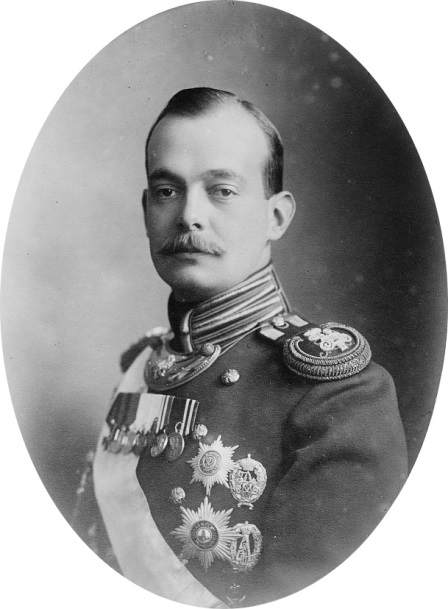 Из дневника А. В. Романова за 1916— 1917 гг.
Наряду с дневником Николая Романова и перепиской последнего с же ной за 1916—-1917 гг. дневник б. великого князя Андрея Владимировича Романова за этот же период времени дает немало интересного материала для характеристики самодержавия в России накануне революции. Андрей Владимирович Романов, двоюродный брат Николая Романова, по своему положению — довольно влиятельного члена семьи Романовых - естественно был в курсе дворцовых настроений, интриг, слухов и сплетен. Не все записанное им заслуживает внимания. Но ряд записей дневника: об. убийстве Распутина, расправе Николая Романова с неугодными членами своей семьи перед Февральской революцией. Февральских днях и подробный рас сказ ген. Рузского об «отречении» последнего царя представляют, значительный интерес. Рассказ ген. Рузского был частично в свое время воспроизведен на страницах периодической печати, но тогда в интервью с представителями прессы ген. Рузский, по-видимому, не был так откровенен. Теперь эти «показания» ген. Рузского могут служить ценным дополнением к опубликованным «Красным Архивом», документам о Февральских днях в ставке.                                                                                                                               Из дневника мы опустили обильные газетные выдержки, содержащие общеизвестные факты о событиях, связанных с убийством Распутина, переменах в составе правительства, официальные документы о Февральской революции, газетные известия о революционных событиях 1917 г., о приезде В. И. Ленина (которым, кстати сказать, автор дневника, по-видимому, чрезвычайно интересовался, судя по количеству всякого рода газетных вырезок, прямо или косвенно относящихся к В. И. Ленину). Дневник обнаружен в Пятигорске в 1926 г. и передан в настоящее время в Отдел падения старого режима Центрального Архива Октябрьской Революции.                 Ред.1 марта 1917 г. По последним теле граммам, полученным мама от Кирилла и Бориса, видно, что в Петрограде творится что-то неладное. Кирилл пишет: «Положение серьезное». Борис: «Все идет плохо». В газетах за последние дни ни одной телеграммы из Петро града. 25 февраля Госуд. Совет и Дума распущены до апреля. Почему это произошло, сведений нет. В одной местной газете была заметка, достоверность которой определить трудно, где сказано о каких-то уличных беспорядках в Петрограде и о ранении агентов полиции. Э т и м исчерпывается все, что мы знаем. По-видимому, действительно, что-то произошло и, вероятно, в связи с неожиданным закрытием Думы. Мама мне говорила, что еще перед отъездом в Царском Селе во дворце была корь. Теперь от Ратьковых получена телеграмма с известием, что Аня Вырубова при смерти и тоже от кори. Государь уехал в армию, и, сопоставляя все вместе, народная молва утверждает, что корь не нечаянно попала во дворец, и государь недаром уехал как раз перед закрытием Думы. Что там было и чем руководствовались при принятии такого крупного решения, не знаем, но знаем, что это произвело весьма тягостное впечатление на всех. Хотя от самой Думы решительно никто не ожидал и не ожидает реальной пользы, но это тот клапан, который дает выход всякому темпераменту. Пусть болтают. Все равно значения мало. Страна не может прислушиваться к таким ничтожным речам ничтожных людей. Ни одной яркой личности среди Думы. Все партийные ораторы, ни одного патриота. Вместо дела, слова —-и слова ничтожные, лживые, с потугами на эффект, но пустые, бес содержательные и глубоко непатриотичные,— но несмотря на все это, по- моему, Думу не следовало бы закрывать, как нельзя безнаказанно зашить ж ... у человека в виду ее смрадности. Организмы должны иметь свои выходы. как физиологические, так и государственные. В истории хорошо известно, что ни один парламент реальной пользы никогда не приносил. Его можно назвать сдерживающим началом от произвола министров, но не более. Говорить, что это есть истинное выражение мнения всего народа, явный абсурд. Кто знаком с выборной техникой-и статистикой, тот ясно видит, кто выбирает и кого. Но,-— повторяю ,— раз Дума учреждена, — она должна существовать и лучше, чтоб она существовала. Когда она закрыта, все ждут от нее «чуда», а когда открыта, никто ничего не ждет. Это — психологический закон. Запертый ларец вызывает любопытство, что в нем содержится, но открытый, пустой ларец —ровно никого не интересует. Надо бы так мыслить, перед тем, чтоб закрывать Думу, — и лучше было бы — для всех. 3 марта 1917 г. Кисловодск. Уже с 27 февраля тут стали ходить слухи, что в Петрограде творится не ладное. Говорили о народных волнениях, о стрельбе по улицам, о жертвах и т. д. Но объявление ген. Флейшера явилось совершенно неожиданным. Днем тут стали распространять полученную здесь телеграмму от Родзянки. Текст мало понятен и совершенно не объясняет, что же, наконец, произошло в Петрограде. Днем стали распространять слухи, что все министры арестованы, Царское Село изолировано от всего мира, что всюду спокойно, но как будто власть перешла в другие руки. Около 4 часов я получил из Тиф лиса от дядн Николаши следующую телеграмму: « В виду того , что я назначен верховным главнокомандующим, т ы меня в Тифлисе не застанешь». Телеграмма подана в 14 ч., а получена в 14 ч. 4-5 м. На запечатанном конверте написано, что для доставления отправлено в 15 ч. 40 м., т.-е. почти через час после получения. Тоже малопонятно. Вечера из Пятигорска прибыли ко мне — жанд. офицер под олковник (нач. железнодорожного участка) и капитан (помощи, нач. обл. губерн. жанд. упр.) с докладом по текущим событиям. Часть сведений, о которых они говорили, уже напечатана в газетах, другая же часть не напечатана. С арестом всего правительства и захватом центральных учреждений, почты и телеграфа, получилось сразу впечатление по всей России. Посылаются телеграммы, угодные Временному Правительству, и ничего больше. Однако жандармы знают, что Родзянко, не получая ответа из ставки, обратился к в. кн. Николаю Николаевичу, и завязалась переписка, из которой можно понять, что государь предлагал подавить бунт в Петрограде военной силой, но будто бы Николай Николаевич нашел, что эта мера опоздала. Дума предложила государю отречься от престола в пользу Алексея Николаевича, а регентом - Михаил Александрович, но государь, соглашаясь на отречение, хотел установить регенство в четырех лицах, но опять, по слухам, Николай Николаевич не нашел это ВОЗМОЖНЫМ. 4 марта 1917 г. Кисловодск. Сегодня, как громом, нас обдало известие об отречении государя за себя и Алексея от престола в пользу Михаила Александровича. Второе отречение — кн. Михаила Александровича — от престола еще того ужаснее. Писать эти строки, при переживании таких тяжелых моментов, слишком тяжело и труд но. В один день все прошлое величие России рухнуло. И рухнуло бесповоротно, но куда мы пойдем! Призыв Михаила Александровича к всеобщим выборам ужаснее всего. Что может быть создано да еще в такое врем я! 9 марта 1917 а. Кисловодск. 5 марта я выехал в Тифлис повидать дядю Николашу. Поезд пришел в Тифлис в ночь с С на 7 марта (было 2 ч, утра). На вокзале узнал, что дядя Николаша уезжает из Тифлиса 7 марта в 10 ч. утра, в виду чего я остался в вагоне ночевать. В 8 ч, утра мне передали, чтоб я перешел в вагон дяди, а мой вагон отправят вперед со свитским поездом Л» 2. Много раньше 10 ч. собрались на вокзале все власти и много народу. Порядок поддерживался юнкерами. Ровно в 10 ч. дядя вошел в вагон и со ступенек еще раз благодарил всех за горячие про воды и высказанное ему доверие в победоносное окончание войны. Почти на всех остановках его встречал народ, рабочие, и все говорили ему патриотические речи. Его простые, но сильные ответы вызывали громкое несмолкаемое «ура». Скоро после отхода поезда он позвал меня к себе и вот что сказал: «Я рад тебя видеть, но перехожу прежде к делу. Тебе повелеваю оста ваться при мама в Кисловодске, до новых указаний, и никуда не уезжать. Ручаться за вашу безопасность, конечно, я не могу, и меня могут арестовать каждую минуту, но все же в Кисловодске спокойнее. «Что делается в Петрограде, я не знаю, но, по всем данным, все меняется, и очень быстро. Утром, днем и вечером все разное, но все идет хуже, хуже и хуже! (Эти слова были произнесены с расстановкой и ударением.) Никаких сведений от Врем. Правительства я не получаю, даже нет утверждения меня в должности. Последние акты, подписанные государем, были - мое назначение и кн. Львова председателем Совета Министров. Таким образом я назначен государем, но указ сенату не опубликован. Единственное, что может служить намеком о том, что новое правительство меня признает, это телеграмма кн. Львова, где он спрашивает, когда может приехать в ставку переговорить. Больше я ничего не знаю и не знаю, пропустят ли мой поезд, но надо полагать, что я доеду. «Прежде чем говорить дальше о делах, должен тебе сказать два слова х). Ты знаешь, я всегда был откровенен и в этом случае буду, как всегда. Ты выслушай, тебе это будет полезно на будущее, бог весть, что еще может быть..,2) глубоко возмутило всех. Еще *) Зачеркнуто несколько слов. 8) Зачеркнуто и заклеено две строки. И з записной книжки архивиста  после опубликования отречения это было бы допустимо, но до этого долг присяги и чести не допускали таких действий...’), т.-е. переходить на сторону в то время врагов государя, где кровь наших предков, честь и сознание своего достоинства. Господь с ним, тяжело мне об этом говорить...2) воз будило столько негодований, ч то...3) в квадрате хуже — именно в квадрате. Э т о имя стало среди всего казачества ругательным. Сам по себе милый и симпатичный мальчик, его ли это вина или окружающих, но его имя стало «ругательным», проклятым для всего казачества. Где бы он ни проехал, всюду оставляет смрадный след. Мне представили счет парохода «Куропаткин» за его проезд из Энзели в Баку, переход в 12 ч. и стоит 10 тысяч руб. Масса вина и т. д. Запомни все это, эти имена окончательно скомпрометированы. По приезде в ставку...4) я наведу еще справки об его поведении и, ежели и там я услышу то, что слышал здесь, то мне придется сказать ему, что оставаться походным атаманом он не может. Конечно, это будет сделано деликатно. Он мне подаст рапорт, что здоровье мешает продолжать нести службу, и его уход будет красив, но терпеть дальше такую славу я не могу. Насчет Кирилла я еще ничего не ре шил, но повелеваю, чтоб никто из братьев к мама не ездил ни в коем случае. Ты отлично сумеешь это устроить, никого не обижая и передать это мама в достаточно деликатной форме. Теперь мы должны быть очень осторожны. Ничего не говорить, быть сдержанным и спокойным. «О событиях, случившихся в Петро граде ,*я узнал 1 марта в Батуме. Туда ездил переговорить с адм. Колчаком,'—• он прямо невозможен. Получив пер вые сведения, я выехал в Тифлис, где получил телеграмму от Алексеева, что, по мнению всех командующих армий, государь должен отречься от престола, ’) Зачеркнуто две строки. 2) Зачеркнуто несколько слов. 3) Зачеркнуто несколько слов. 4) Одно слово не разобрано, другое зачеркнуто. и просил меня лично телеграфировать об этом государю, что мне и пришлось сделать. Я написал приблизительно так: впервые дерзаю как верноподданный коленопреклоненно умолять ваше императорское величество для пользы и т. д. отречься от престола. «Ответа, конечно, не получил, получил лишь текст манифеста. «Еще 6 ноября 1916 года, когда я был в ставке, я имел длинный разговор с Ники, и в очень резкой форме. Я хо тел вызвать его на дерзость. Но он все молчал и пожимал плечами. Я ему прямо сказал: «Мне было бы приятнее, чтоб ты меня обругал, ударил, выгнал вон, нежели твое молчание. Неужели ты не видишь, что ты теряешь корону? Опомнись, пока не поздно. Дай ответственное министерство. Еще в июне с. г. я тебе говорил об этом. Ты все медлишь. Смотри, чтобы не поздно было потом. Пока еще время есть, по том уже поздно будет, «Как тебе не стыдно было поверить, что я хотел свергнуть тебя с престола! Ты меня всю жизнь знаешь, знаешь, как я всегда был предан тебе, я это воспринял от отца и предков, и ты меня мог заподозрить! Стыдно, Ники, мне за тебя». В таком духе я говорил — он все молчал. Еще накануне, 5 ноября, Павельский с ним долго говорил на эту же тему, и тоже ничего. После этого я понял, что все кончено, и потерял надежду на его спасение. Ясно было, что мы катимся быстро по наклонной плоскости, и рано или поздно он корону потеряет. Ведь странно, что все, далее социалисты, его лично любят. Они мне сами говорили, что у него чудное сердце, прекрасная душа, он умный* симпатичный, но! ее терпеть больше не могли. Она его погубила окончательно. Боюсь, чтоб с ней плохо не обошлись. В газетах уже распространили слухи, что будто бы у Алике нашли проект сепаратного мира. Единственное спасение я вижу в лозунге нового правительства — бескровная революция, но ручаться, конечно, нельзя. Народная ненависть слишком накипела и сильна. Перед моим отъездом из Тифлиса у меня были два социалиста из самых крайних левых. Когда они вошли, оба извинились за свой костюм и называли меня «ваше императорское высочество». Они оба откровенно говорили, что всю жизнь мечтали о социальном перевороте, но их мечта была  конституционная монархия, но не теперешняя анархия. Этого они не хотели и не хотят и не допустят до республиканского строя правления. «Мы не доросли до этого, — говорили они, —• рано для России». «На следующий день они устроили митинг вне города, и, когда пришли военные, они им сказали: «Что вы тут делаете? Идите в окопы защищать родину и оставьте нам заниматься политикой». Конечно, газеты ничего об этом не написали. Что будет на Кавказе, предвидеть нетрудно. Армяне взяли все места в местных комитетах, и ни один мусульманин, ни один грузин ими не допущен до власти. Но армян налицо мало, почти все в армии. Мусульмане же и грузины. не в армии, а дома, и количеством они больше армян. Историческая рознь между армянами всегда существовала, и, конечно, теперь это обострится еще больше. Мусульмане и грузины тоже захотят принять участие в правлении, и, ежели армяне им не уступят, будет ужасная армянская резня на всем Кавказе. Я говорил мусульманам, призывал их к порядку, н о рассчитывать на порядок нельзя. Через неделю начнется резня безусловно». Потом дядя Николаша упомянул, что единства в нашей семье нет, что дядя Саша разбил семью, и теперь хоте ли бы, но уже не могут объединиться. Мы вспоминали наши семейные совещания, и дядя выразил, что проектируемый семейный совет помог бы сплотить семью, но ничего тогда из этого не вы шло. Мы все сделали, что было в наших силах; не наша вина, что ничего нам не удалось, а идея была хорошая. Говорили о Дмитрии Павловиче. Он будет переведен в Тифлис - распоряжение Баратова, который назначен главным начальником Тифлисского округа. Дядя решил, чтобы семейство оставалось там, где каждый в данное время находится. Днем я еще два раза был у дяди. Я выяснял мелочи и детали того, что он мне говорил. Между прочим он получил телеграмму о разгроме его имения «Беззаботное», главным образом разгромлен погреб. Но видно, что власти сконфузились, ибо поставили 12 юнкеров потом охранять имение. Говорил я с тетей Станой. Очень мило и душевно беседовали. У всех полная вера в победу, единственная мысль всех в поезде и вера, что дядя Николаша приведет к победе - его войска прямо обожают. Вечером в поезде Влади вспоминал далекое прошлое, события, предшествовавшие 17 октября. В то Время Витте составил уже знаменитый акт. Вопрос шел в то время - уговорить государя подписать. За  были Фредерикс и Витте. Влади был против и говорил об этом государю, доказывая, что лучше дать тогда, когда не вынуждают, через полгода, но не теперь. 10 октября Витте прислал государю в Петергоф уже набело переписанный проект через кн. Енгалычева, который один не хотел нести эту бумагу, и просил Влади йтти с ним. Государь принял Енгалычева, а затем, отпустив его, позвал Влади, который умолял не подписывать. Подождали немного. Государь долго слушал, а потом сказал: «Я пошлю Трепову, пусть он скажет свое мнение». Н а это Влади сказал, что Трепов посоветует подписать, по тому что о н —-трус. «Но, это вы слишком, он не трус, —• я все же хочу знать его мнение». Влади еще раз про сил не делать... Все же было решено послать. Влади написал Трепову письмо: «Дорогой Митя, я с тобой служил в одном полку. Мы вместе про жили много лет, и я знаю твою честность и прямоту — в этом нет у меня сомнений. Но я не уверен в твоем гражданском мужестве. Посылаю тебе эту бумагу,  государь просит про честь и сказать твое мнение. Ежели ты ответишь утвердительно, бумага будет подписана, отрицательно — нет. Заклинаю тебя всем, твоей честью и пре данностью, не соглашайся. Ежели ты все же посоветуешь подписать, то предупреждаю тебя — нашей дружбе Из записной книжки архивиста 199 настанет конец». Письмо и бумага бы ли посланы на миноносце. На следую щее утро было последнее совещание, и были вызваны разные лица: Рихтер, вел. кн. Николай Николаевич, Горемыкин. Но еще накануне вечером у государя был Фредерикс. Влади ждал в приемной. Государь вышел с Фредериксом, и Фредерикс обратился к Влади с просьбой уговорить государя подписать. Влади отказался, доказывая несвоевременность. Фредерикс очень рассердился и пошел к Алике уговаривать ее. На следующий день, после совещания, когда акт был уже подписан, и все разъехались, Ники позвал Влади и просил его подо ждать, он хотел прогуляться. Потом позвал его в кабинет. Влади говорил, что Ники сидел с поникнутой головой, и крупные слезы капали на стол. Когда Влади вошел, он сказал ему: «Не покидайте меня сегодня, мне слишком тяжело. Я чувствую, что, подписав этот акт, я потерял корону. Теперь все кончено». «Нет, — ответил Влади,— еще не все потеряно. Нужно только сплотить всех здравомыслящих, и дело можно спасти». В этот же день Влади написал Рачковскому, и этим было положено начало «союза русского на рода», который в то время сыграл известную роль, но потом выродился. Потом Влади рассказывал, что раз он говорил Ники о Распутине и какой вред он наносит престижу. — Вы неправы, он носитель чистой веры. —- Нет, ваше величество, ежели все иерархи церкви это не находят, то это не может быть — чистой веры, он* просто хлыст. До него был человек, прошлое которого было чисто, у этого грязь, и она марает вас. — Никто не вправе вмешиваться в мою частную жизнь. -  Ваша частная жизнь принадлежит всей России, она всех интересует, и все вправе ей интересоваться. —  Вы — вы меня любите? —- Ваше величество, вы хорошо это знаете, — сколько лет мы были близки и делили горе и радости! —- Я это помню и верю вам и, ежели вы меня любите, то прошу больше никогда об этом со мной не говорить, мне это слишком больно и тяжело. С этого времени у него испортились отношения с Алике, с которой был до того в самых лучших. Он говорил, что стал это чувствовать все больше и больше. После болезни Алексея, осенью 1912 г., когда он стал уже поправляться, Влади отправился в отпуск поле читься и при этом сказал: «В моей любви и преданности вам, вы, конечно, не сомневаетесь, и я всегда буду таким, но обстоятельства меняются, теперь удобный случай, я уеду, а потом вы можете мне дать другое назначение, где я могу быть еще полезнее». Вы на это намекаете?—-ответил Ники, указывая на дверь комнаты Алике. — Да, ваше величество. — Нет. Вы ошибаетесь. Я вам верю, и никогда, слышите, не говорите' это мне, никогда я с вами не расстанусь. Прошло четыре года, и он был удален. Бедный Влади, видно было, как тяжело ему все это вспоминать. 1). Я пропустил самое важное. Трепов ответил так: «По долгу совести должен умолять ваше величество подписать». В доказательство того, что Трепов был трус, Влади рассказывал, что однажды, в Красном Селе, он получил тревожные сведения, что его, Трепова, хотят убить. Это так на него подействовало, что он слег в постель и не мог вернуться в Петергоф. Когда же осенью государь ушел в шхеры, он, прощаясь с Влади, сказал: «Возьмите побольше револьверов и патронов, все равно живыми не вернетесь». Вскоре Трепов скончался от сердечного при падка. Теперь это все прошлое, но та кое живое воспоминание для нас всех, переживших эти события. Еще четыре года тому назад Влади предупреждал Ники, что надо прислушаться к народным требованиям и итти им навстречу. «Думаете ли вы, что он когда-нибудь вернется?» — «Да, я думаю, но без нее». Но ничего не помогало. Влади закончил словами, что после войны он вернется к нему и будет ему служить до гроба. Вся вина на ее стороне. Она его отрезала от мира. Он ничего не видел, ни с кем не был знаком, ничего не знал. Она не допускала до него ни кого. И все это Влади говорил мне и дяде Николаше. Не в бровь, а в глаз! 13 марта 1917 г. Кисловодск. Сего числа мною была послана министру- председателю князю Львову следую щая телеграмма: «Петроград. Признавая вполне законным Временное Правительство России, я счи таю своим долгом вас об этом поставить в известность». 16 марта 1917 г. Кисловодск. После принятия присяги мною была послана министру-председателю князю Львову следующая телеграмма: «Петроград. Сего числа принял присягу на верность отечеству и Временному Правительству. Долг свой перед отечеством выполню до конца». 31 марта 1917 г. Кисловодск. Се годня сюда прибыл Караулов. Сопоставляя все, что он говорил здесь и в других местах, отречение Миши произошло так. Рано утром 3. марта из Пскова была получена телеграмма об отречении государя. В 5 ч. утра Керенский. телефонировал Мише, который ночевал на Миллионной. Он спал. К телефону подошла кн. Путятина,- потом адъютант Миши н, наконец, Миша. Керенский объявил ему об от речении и спросил, знает ли он что- либо по этому поводу. Миша ответил, что ничего не знает. Тогда Керенский спросил, может ли Миша принять его и других членов Думы и, получив согласие, обещал быть через час, но при ехал через три, так как Родзянко и кн. Львов задержались на прямом про воде в разговорах с Алексеевым. Когда Л) «Нужно заранее предвидеть события и предупреждать их. а не следовать за ними». все собрались у Миши, каждый изложил свою точку зрения на текущие события, и все,, кроме Милюкова, уговаривали Мишу отречься. Керенский наиболее ярко характеризовал момент. Он заявил, что поступился всеми своими партийными принципами ради блага отечества и лично явился сюда.. Его могли бы партийные товарищи рас терзать, но вчера ему удалось «творить волю партии», и ему доверяют. Вчера еще он согласился бы на конституционную монархию, но сегодня, после того, что пулеметы с церквей расстреливали народ, негодование слишком сильное, и Миша, беря корону, становится под. удар народного негодования, из-под которого вышел Ники. Успокоить умы теперь нельзя, и Миша может погибнуть, с ним и они все. Милюков же настаивал на принятии, ссылаясь на исторические примеры, что от самодержавия до республики — скачок слишком большой, и опыты в этом направлении даром не проходили. Выслушав всех, Миша заявил, что ему крайне трудно принять решение, раз между, членами Думы нет единства вр взглядах, и просил разрешения переговорить с Родзянко и кн. Львовым наедине. Родзянко отказался, ссылаясь на то, что все должны присутствовать, но Караулов и Керенский заявили, что надо дать Мише полную возможность принять свободное решение и против разговора с двумя лицами они ничего не имеют, при условии, что Миша ни с кем посторонним разговаривать не будет даже по телефону, потом Миша удалился с Родзянко и •кн. Львовым и через полчаса вышел обратно и заявил, что, памятуя пользу родины, он отрекается от своих прав до изъявления народной воли Учредительным Собранием. Тогда выступил вперед Керенский и заявил в сильном волнении: «Ваше императорское высочество, я вижу вы —-честный человек». После этого было приступлено к составлению акта, причем Миша настоял, чтоб акт был редактирован не в виде манифеста от имени императора, а в виде акта, исходящего от него, как не императора, и все выражения «мы» Из записной книжки архивиста 201 заменил «я». Обмен мнений длился около 3—4 часов. Волнение всех было большое. Один из членов совещания все пил холодную воду, другой нервно обтирал пот со лба. Даже Караулов, который уверяет, что всегда отличался крепкими нервами, и тот был взволнован. Насколько момент был тревожен, видно со слов Караулова. Акт об от речении Ники они не опубликовали до окончательного решения вопроса с Мишей, чтоб избежать междувластия. Во время совещания все время посматривали в окно, не идет ли толпа, ибо боялись, что их могут всех прикончить, хотя поездка к Мише держалась втайне. Боязнь контрреволюции у всех была большая, и первые дни не знали, кто Возьмет верх. 29 апреля 1917 г. Мама и я, мы отправили телеграмму министру юстиции Керенскому и, в копии, министру- председателю кн. Львову. , Телеграмма мама: «С 14 марта я нахожусь под домашним арестом, но по на стоящее время мне не было предъявлено никаких обвинений, и потому настоятельно прошу вас о предъявлении мне таковых или освободить меня от чрезвычайно тяжелого для меня ареста-. Телеграмма моя: «В продолжение полутора месяца мать моя великая княгиня Мария Павловна находится под домашним арестом, крайне тяжело отражающимся на ее сильно пошатнувшемся здоровьи. Между тем до сих пор ей не было предъявлено никаких обвинений и не сообщены поводы к аресту, а потому прошу вас, господин министр, не найдете ли вы возможным, если у вас имеются хотя бы малейшие к тому основания, назначить следствие, которое выяснило бы причины ареста, а в противном случае настоятельно прошу вас освободить мою мать от домашнего ареста. ГІо поручению моей матери и от себя лично, прошу вас, господин министр, о таковом расследовании, которое дало бы возможность искать перед су дом защиты против появившихся в печати гнусных и оскорбительных статей, позорящих имя моей, матери». Обе телеграммы были переданы до отправления в Пятигорский Гражданский Исполнительный Комитет для ознакомления. б июня арест был фактически снят. В 5 ч. 50 м. вечера караул покинул дачу Семенова на Померанцевской ул., № 1, где ж ила мама. Всего арест длился с 15 марта по 6 июня включительно.ИСТОРИЧЕСКИЙ ЖУРНАЛТОМ ПЕРВЫЙ (ДВАДЦАТЬ ШЕСТОЙ)